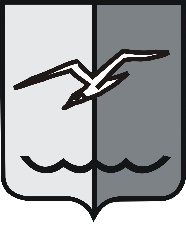 РОССИЙСКАЯ ФЕДЕРАЦИЯМОСКОВСКАЯ ОБЛАСТЬСОВЕТ ДЕПУТАТОВ городского округа ЛОБНЯР Е Ш Е Н И Еот 25.08.2020 г. № 129/61О внесении изменений в Генеральный план городского округа Лобня Московской областиВ соответствии с Градостроительным кодексом РФ, Законом Московской области от 24.07.2014 г. № 107/2014-ОЗ «О наделении органов местного самоуправления муниципальных образований Московской области отдельными государственными полномочиями Московской области», в рамках реализации государственной программы  Московской области «Архитектура и градостроительство Подмосковья» на 2017-2021 годы, Положения о подготовке проектов документов территориального планирования муниципальных образований Московской области и направления их на утверждение в представительные органы местного самоуправления муниципального района, городского округа, утвержденного  постановлением Правительства Московской области от 30.12.2014 г. № 1169/51, на основании решения Градостроительного совета Московской области от 26.11.2019 г. № 45, в целях соблюдения прав человека на благоприятные условия жизнедеятельности, прав и законных интересов правообладателей земельных участков и объектов капитального строительства, учета мнения населения городского округа Лобня Московской области по проекту внесения изменений в генеральный план городского округа Лобня Московской области, руководствуясь Федеральным законом от 06.10.2003 г. № 131-ФЗ «Об общих принципах организации местного самоуправления в Российской Федерации», Уставом муниципального образования «городской округ Лобня» Московской области, Положением «Об организации и проведении публичных слушаний или общественных обсуждений по вопросам градостроительной деятельности в городском округе Лобня Московской области», утвержденным Решением Совета депутатов городского округа Лобня от 30.06.2020 г. № 91/59, Порядком предоставления предложений и замечаний по вопросу, рассматриваемому на публичных слушаниях или общественных обсуждениях, в сфере градостроительной деятельности, утвержденным Решением Совета депутатов городского округа Лобня от 30.06.2020 г. № 92/59, Постановлением Главы городского округа Лобня от 03.12.2019 г. № 1719 «О проведении публичных слушаний по проекту внесения изменений в генеральный план городского округа Лобня Московской области», решением Градостроительного совета Московской области (протокол от 09.06.2020 №22), а также писем Комитета по архитектуре и градостроительству Московской области от 26.06.2020 № 28Исх-25102/05-01, от 02.07.2020 № 28Исх-25823/05-01, учитывая предложения Администрации городского округа Лобня, мнения комиссии по вопросам архитектуры и строительства, депутатов,Совет депутатов РЕШИЛ:1. Утвердить изменения в Генеральный план городского округа Лобня Московской области (согласно Приложениям утверждаемой части)2. Опубликовать настоящее решение в газете «Лобня» и разместить на официальном сайте городского округа Лобня.3. Настоящее решение вступает в силу со дня его официального опубликования в газете «Лобня».4. Контроль за исполнением настоящего решения возложить на Краснова Д.В. - председателя комиссии по вопросам архитектуры и строительства Совета депутатов городского округа Лобня.Председатель Совета депутатов				Глава городского округа Лобня						городского округа Лобня                                 Н.Н. Гречишников						  Е.В. Смышляев         «27» 08. 2020 г.